1. Pre-reading:  Activity 1With your partner, look at the title and the first sentence and finish the following in Chinese. a) write the meaning of the title: ______________________________________________________________________________b) predict the contents of the post: ______________________________________________________________________________c) guess the purposes of the post: ______________________________________________________________________________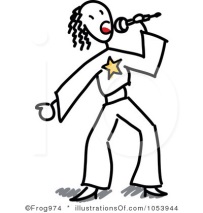 2. Activity 2: Scanninga) Circle the characters of “人” and “朋友”.b) Underline the activities that you can do after school (verb-object structure)  http://www.illustrationsof.com/1053944-royalty-free-singer-clipart-illustration3. Activity 3: Scan for Specific Information (Word Extension exercise).a) Find 3 Two-character-long “people” nouns and write them belowb) Find 2 Three-character-long “people” nouns and write them below4. Activity 4: Interpreting sentence meaninga)  Complete the sentences.  “一个喜欢唱歌的人” 表示 : 		这个人很喜欢_____________________“一个爱打球的人”  表示 :   		这个人很爱_______________________“一个没有朋友的人” 表示:		 _________________________________
b)  Look for “people” nouns that use the above structure “…..的人” or “…的朋友” and write the phrases below.________________________________________________________________________________________________________________________________________________________________________________________________________________________________________________________________________________________________c)	你觉得什么样的人会加入这个小组？如果你是一个______________________的人，你就会加入。如果你是一个______________________的人，你就会加入。如果你是一个______________________的人，你就会就加入。